CURRICULUM VITAE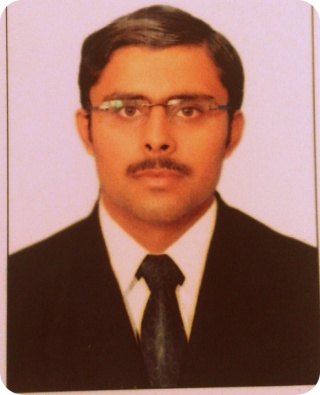 AWAIS E-mail: awais.382908@2freemail.com APPLIED FOR Supervisor JOBPROFILEA suitable position with an organization where I can utilize the best of my skills and abilities that fit to my education, skills and experience a place where an encourage and permitted to be an active participant as well vital contribute on development of the company.SKILLS:Very Energetic result oriented and organizedEfficient and well behaved personKeep excellent inter personal relations with colleagues and ready to help themGood customers service and communications skillsAbility to handle multiple tasks simultaneously Flexible, adaptable and teamwork oriented	PERSONAL INFORMATIONDate of Birth		: 15/02/1997Marital status		: singleNationality		: PakistanLanguage 		: English & Urdu & Hindi Visa Status		: Employment ( N.O.C)Sex			: MaleEDUCATIONAL QUALIFICATION Matriculation   in 2012,D.A.E 3 YEAR    DIPLOMA OF ASSOSIATE ENGINEER IN ( ELECTRICAL )  2015COMPUTER SKILLSExcellent Skills FOR MICROSOFT OFFICE.Work Experience in latest IPOS software,WORK EXPERIENCE I Present Work in ( AL KHIBRA ON DEMOND LABOUR SUUPPLY ) as A Supervisor in  Dubai Near AL QAIDA METRO STATION,4 Month work Experience sale Supervisor in Mega Bazaar Supermarket RUWAIS, 1 and Half Month Experience in Cable pulling supervisor in Jabil ale MX power station ( Siemens)  3 Month Manger Experience in DG khan Restaurant Dubai international city.1 . year Marketting & Sale Officer in Warid Farnchise & Customer Center, 3. Year Electrically   work   / Practically. Experience, from A I T College, Gujrat,1. year Decent Engineers & Contractors from   Gujrat. 1. year Merchandising & Audit officer from HR psp Department in Lahore,Duties & ResponsibilitiesThe general duties Handling the labors Complain and solved site problem.Supervise the company Contract all sites. Give needed items to labors where the site located.  The major my duties Electrically faults  diagnose defects on equipment’s Follow instructions to by MANGER.Inspects DB .Box units, Electrically systems and injection valves and systemsInspects and solve cable issue.Communicates any unsafe conditions or accidents in a timely mannerImprove operations, streamline work processes, work cooperatively to provide seamless customer services.Diagnose defects in panel equipment’s.Write good report information.PASSPORT DETAILSIssue Date       	: 03-MAY-2016Expiry Date     	: 02-MAY-2021Place of Issue	: Pakistan SkillsDECLARATIONHere I am kindly declared that the above mentioned details all true in the best of my knowledge and believe. Team leader.Ability to handle multiple tasks and complete every target.Good interpersonal skills.Good communication skillsWrite and speak English.  